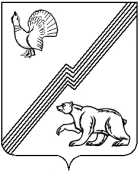 АДМИНИСТРАЦИЯ ГОРОДА ЮГОРСКАХанты-Мансийского  автономного  округа - ЮгрыПОСТАНОВЛЕНИЕот  01.06.2022		          				                                        № 1127-пОб условиях  приватизациимуниципального имуществаВ соответствии с Федеральным законом от 21.12.2001 № 178-ФЗ «О приватизации государственного и муниципального имущества», решением Думы города Югорска от 24.04.2014 № 33 «Об утверждении Положения о приватизации муниципального имущества города Югорска»:1. Утвердить условия приватизации муниципального имущества (приложение).2. Департаменту муниципальной собственности и градостроительства администрации города Югорска разместить настоящее постановление на официальных сайтах в сети «Интернет» органов местного самоуправления города Югорска и Российской Федерации для размещения информации о проведении торгов.3. Контроль за исполнением настоящего постановления возложить на заместителя директора Департамента муниципальной собственности и градостроительства И.Н. Долматова.Глава города Югорска                                                                       А.Ю. ХарловПриложениек постановлению администрации города Югорскаот 01.06.2022  №1127-пУсловия приватизации муниципального имуществаФорма подачи предложений о цене муниципального имущества – открытая.Оплата приобретаемого покупателем муниципального имущества производится единовременно, без предоставления рассрочки. Покупатель выплачивает цену муниципального имущества в течение 10 (десяти) дней с момента подписания договора купли-продажи. Сумма задатка, перечисленная Покупателем на счет Продавца в соответствии с условиями участия в аукционе, засчитывается в счет оплаты стоимости муниципального имущества.За несвоевременную оплату имущества Покупатель уплачивает пеню в размере 0,1 % от суммы задолженности за каждый день просрочки.Рыночная стоимость земельного участка, предназначенного для обслуживания вышеуказанного объекта, является фиксированной.№п/пНаименование и местонахождение объекта недвижимостиКраткая характеристика объекта недвижимостиПлощадь(квадратные метры)Площадь(квадратные метры)Начальная цена объекта недвижимости (в т. ч. НДС)(рубли)Рыночная стоимость земельного участка(рубли)Способ приватизации №п/пНаименование и местонахождение объекта недвижимостиКраткая характеристика объекта недвижимостиобъектаземельного участкаНачальная цена объекта недвижимости (в т. ч. НДС)(рубли)Рыночная стоимость земельного участка(рубли)Способ приватизации 1.Нежилое здание с кадастровым номером 86:22:0008001:630 расположенное по адресу:                        г. Югорск, ул. Садовая, д. 27, расположенное на земельном участке с кадастровым номером 86:22:0008001:364 разрешенное использование: для размещения зданияГод постройки 1988, фундамент: бетон монолит; стены и перегородки: железобетонные панели;, перекрытия: деревянное, бетонное, кровля: профнастил, полы: дощатые, линолеум, плитка, бетон, покраска.Благоустройство: отопление, водопровод, канализация, электроосвещение.1 539,32 444,06 591 000,002 972 000,00аукцион